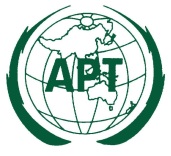 Asia-Pacific Telecommunity5th APT Preparatory Meeting for WCIT-12 (WCIT12-5)30 October to 1 November, 2012, Bangkok, ThailandATTENDANCE FORMPlease complete using CAPITAL LETTERS	 Last Date of Submission:Incomplete forms will not be accepted 	15 October 2012ATTENDANCE FORMPlease complete using CAPITAL LETTERS	 Last Date of Submission:Incomplete forms will not be accepted 	15 October 2012  PERSONAL INFORMATION:   PERSONAL INFORMATION: First Name (Mr./Ms./Mrs/Dr.)__________________________ Last Name	Administration/Organization	Present Post (Title)	Business Address  	                                  _____________________________________________            Country________________________ Phone:____________________            Fax No:____________________              E-mail: ___________________________Are you representing your Country’s Administration? :     Yes             No If “Yes” what’s your position in delegation:   Head of Delegation (HoD)       Alternate HoD      DelegateFirst Name (Mr./Ms./Mrs/Dr.)__________________________ Last Name	Administration/Organization	Present Post (Title)	Business Address  	                                  _____________________________________________            Country________________________ Phone:____________________            Fax No:____________________              E-mail: ___________________________Are you representing your Country’s Administration? :     Yes             No If “Yes” what’s your position in delegation:   Head of Delegation (HoD)       Alternate HoD      DelegateMEMBERSHIP STATUS: (Please tick which is appropriate for your membership status. Non-Members please contact the APT Secretariat for participation with Registration Fees.)MEMBERSHIP STATUS: (Please tick which is appropriate for your membership status. Non-Members please contact the APT Secretariat for participation with Registration Fees.)1. Member                                             	2. Associate Member                                     3.  Affiliate Member  
4. International/Regional Organization	5. Non Member   1. Member                                             	2. Associate Member                                     3.  Affiliate Member  
4. International/Regional Organization	5. Non Member   PASSPORT INFORMATION FOR VISA: (Provide only if you need visa supporting letter)	PASSPORT INFORMATION FOR VISA: (Provide only if you need visa supporting letter)	Passport No.____________________ Date of Issue_______________ Expiry Date	Place of Issue: __________________ Date of Birth _______________ Place of Birth  ____________________Place of Getting Visa: ___________________________________________   Passport No.____________________ Date of Issue_______________ Expiry Date	Place of Issue: __________________ Date of Birth _______________ Place of Birth  ____________________Place of Getting Visa: ___________________________________________   FLIGHT INFORMATION:FLIGHT INFORMATION:Arrival Flight	       Departure Flight(Flight No./Date/Time)__________________________	       (Flight No./Date/Time)___________________________Arrival Flight	       Departure Flight(Flight No./Date/Time)__________________________	       (Flight No./Date/Time)___________________________HOTEL ACCOMMODATION: (Reservation will be done by APT Secretariat through this form)HOTEL ACCOMMODATION: (Reservation will be done by APT Secretariat through this form)Hotel:     Rama Gardens HotelRoom Type:    Superior Room		Deluxe Room		Single / TwinCheck In Date:  ________________________        		Check Out Date: _____________________________Payment Method:                 Cash                  	Credit Card     Credit Card no./Brand __________________________________________ Expiry Date: _____________________For Twin booking, I will share with: _______________________________________________________________If making your own accommodation arrangement elsewhere, please indicate your contact address:_____________________________________________________________________________________________Hotel:     Rama Gardens HotelRoom Type:    Superior Room		Deluxe Room		Single / TwinCheck In Date:  ________________________        		Check Out Date: _____________________________Payment Method:                 Cash                  	Credit Card     Credit Card no./Brand __________________________________________ Expiry Date: _____________________For Twin booking, I will share with: _______________________________________________________________If making your own accommodation arrangement elsewhere, please indicate your contact address:_____________________________________________________________________________________________
Signature ______________________________                                            Date: __________________
Signature ______________________________                                            Date: __________________Please Return To: Asia Pacific Telecommunity, 12/49 Soi 5, Chaengwatana Road, Bangkok 10210, Thailand. Fax:+662 573 7479; Email: aptastap@apt.intPlease Return To: Asia Pacific Telecommunity, 12/49 Soi 5, Chaengwatana Road, Bangkok 10210, Thailand. Fax:+662 573 7479; Email: aptastap@apt.int